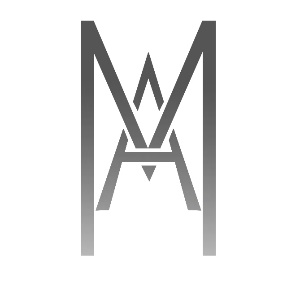 Guest Registration CardGuest Registration CardGuest Registration CardGuest Registration CardGuest Registration CardGuest Registration CardGuest Registration CardGuest Registration CardGuest Registration CardGuest Name :Guest Name :Organization :Organization :Designation :Designation :Address :Address :Email ID :Email ID :Mobile No :Mobile No :DOB :Arrived From :Arrived From :Proceeding To :Proceeding To :Arrival Date :Arrival Date :Arrival Time :Arrival Time :Departure Date :Departure Date :Departure Time :Departure Time :Mode of Payment :Mode of Payment :Credit Card No :Credit Card No :Expiry Date :Expiry Date : Foreigners Only Foreigners Only Foreigners Only Foreigners Only Foreigners Only Foreigners Only Foreigners Only Foreigners Only Foreigners OnlyNationality :Nationality :Nationality :Nationality :Passport No/Reg Certificate No :Passport No/Reg Certificate No :Passport No/Reg Certificate No :Passport No/Reg Certificate No :Date of Issue :Date of Issue :Date of Expiry :Date of Expiry :Date of arrival in India :Date of arrival in India :Date of arrival in India :Visa No :Visa No :Visa No :Date of Issue :Date of Issue :Date of Issue :Date of Expiry :Date of Expiry :Whether Employed in India :Whether Employed in India :Whether Employed in India :Whether Employed in India :Proposed Duration of Stay In India :Proposed Duration of Stay In India :Proposed Duration of Stay In India :Proposed Duration of Stay In India : Hotel Use: Hotel Use: Hotel Use: Hotel Use: Hotel Use: Hotel Use: Hotel Use: Hotel Use: Hotel Use:Room Number :Room Number :Room Type :Room Type :Room Rate :Room Rate :Adults :Adults :Children :Children :Children :Extra Bed :Extra Bed :Extra Bed :Booked By :Booked By :Billing Instructions :Billing Instructions :Billing Instructions :Billing Instructions :Billing Instructions :Billing Instructions :Billing Instructions :Billing Instructions :Billing Instructions :Instructions for Guest Safety & securityInstructions for Guest Safety & securityInstructions for Guest Safety & securityInstructions for Guest Safety & security1.1.1.1.1.1.1.1.1.2.2.2.2.2.2.2.2.2.Front OfficeFront OfficeGuest SignatureGuest SignatureGuest Signature